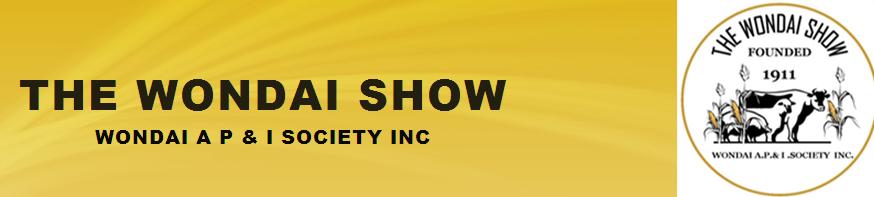 Celebrating its 102nd ShowFor further information, please contact the Steward listed in the programmeor the Show Secretary: 	Post: PO Box 159, Wondai 4606Phone:  0427 685 171	Email: secretary@wondaishow.com.auCamping on Friday & Saturday nights – free but unpowered sites only availableCheck the show website (www.wondaishow.com.au) & Facebook page for up-to-date information on the 2019 Show.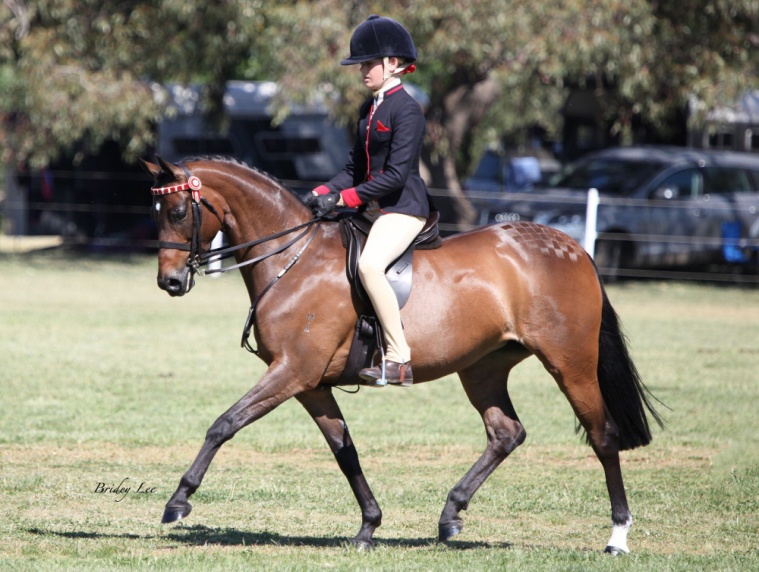 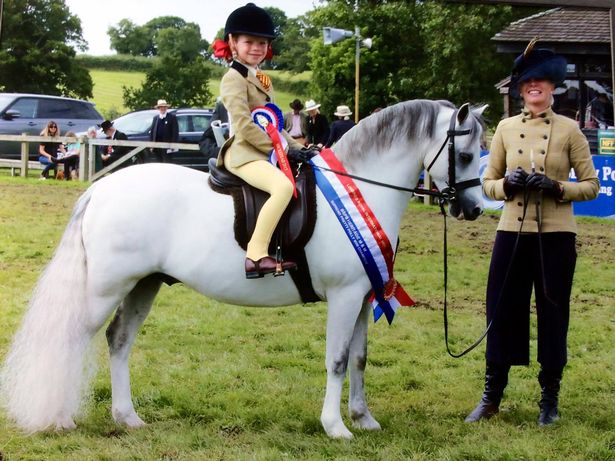 HORSE SECTION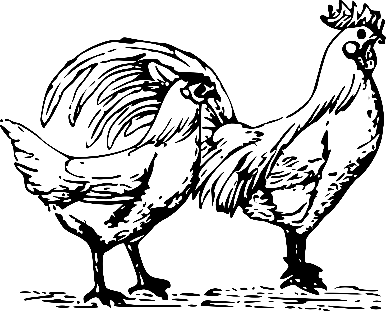 CHIEF RING STEWARDS: LORRAINE RETSCHLAG      Phone: 07 4169 0386     Mobile: 0448 642 178Email: jlretschlag@bigpond.comRules and RegulationsALL EXHIBITORS MUST PAY THE GATE FEE ON ENTRY TO THE GROUNDSStables MUST be pre booked (Form on website or contact the Chief Ring Steward)Hacks, Galloways & Ponies may be measured Saturday. (8.00 am to 8.30 am)The following DEFINITIONS and CONDITIONS shall apply:	PONY		-	Not exceeding 14 handsGALLOWAY	-	Over 14 hands and not exceeding 15 handsHACK		-	Over 15 handsMAIDEN	- 	A horse that has not won a first prize at an Agricultural Show excludinglocal and district classes In the event of a dispute, the Rules of the Queensland Chamber of Agricultural Societies shall apply. A protest must be lodged at the secretary’s office in writing with a bond of $100.00 no later than 1 hour after the judging of the event in which the protest is to be made. The bond will be forfeited if the protest is turned down and refunded if the protest is upheldAll competitors compete at their own risk All stallions and colts 1 year and over must be lead or ridden by a person 18 years or overAny prize not claimed during the show will be forfeited to the societyRegistration certificates & membership cards must be produced on request to the Judge in all classesThe Judge shall withhold any prize ribbon when the exhibit is not of sufficient meritExhibitors entered in the wrong classes may be transferred to the correct class at the discretion of the Chief Ring StewardThe Society reserves the right to substitute special prizes which may be donated later for any advertised schedule prizesThe Society reserves the right to amend the schedule at any timeDistrict events are restricted to the residents of the South Burnett Regional Council & Goomeri areaThe show hunter classes are supported by the Australian Hunter Horse Association (AHHA). Wondai show 2019 is an AHHA Show National Qualifier. You MUST be a financial member to compete in the AHHA classes Horses/ponies and handlers competing in the Restricted Ring may not compete in the Open breed/hack/hunter rings (except in classes as indicated).All competitors must sign the Indemnity Forms & Horse Health Declarations to enable entry into classes - parents or guardians to sign for competitors under 18 years of agePONIES may be ridden by adultsNOTE: Horses may compete as EITHER Ridden Show Hacks or Ridden Hunters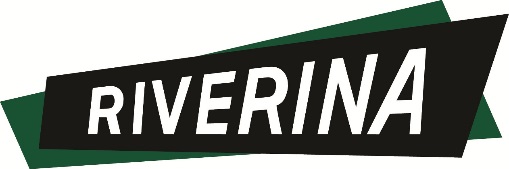 THANKYOU TO NORCO FOR DONATING BAGS OF HORSE FEED FOR OUR CHAMPIONSRING 1 - START TIME:  8.30 amTHOROUGHBREDColt/StallionFilly/MareGelding any ageCHAMPION THOROUGHBRED – NORCO HORSE FEED & SASH.  RESERVE CHAMPION - SASHA.N.S.A.Colt/StallionFilly/MareGelding any ageCHAMPION A.N.S.A. – NORCO HORSE FEED & SASH.  RESERVE CHAMPION - SASHQUARTERHORSEColt/StallionFilly/MareGelding any ageCHAMPION QUARTER HORSE – NORCO HORSE FEED & SASH.  RESERVE CHAMPION - SASHSTANDARDBREDColt/StallionFilly/MareGelding any ageCHAMPION ST BRED – NORCO HORSE FEED & SASH.  RESERVE CHAMPION - SASHAUSTRALIAN STOCK HORSEColt/StallionFilly/MareGelding any ageCHAMPION ASH  - NORCO HORSE FEED & SASH.  RESERVE CHAMPION - SASH DILUTE HORSE (Buckskin, Palomino, White Horses any height)Colt/StallionFilly/MareGelding any ageCHAMPION DILUTE – NORCO HORSE FEED & SASH.  RESERVE CHAMPION - SASHHEAVY HORSEColt/Stallion Filly/MareGelding any ageCHAMPION HEAVY HORSE – NORCO HORSE FEED & SASH.  RESERVE CHAMPION - SASH         ANY OTHER BREED (OVER 14HH)Colt/StallionFilly/MareGelding any ageCHAMPION ANY OTHER BREED – NORCO HORSE FEED & SASH.  RESERVE CHAMPION - SASHRIDDEN BREED CLASSESRidden Thoroughbred Ridden Any Other Breed, over 14hh and ne 15hhRidden Any Other Breed, over 15hhRIDDEN SHOW HACKMaiden HackNovice HackDistrict Hack Open Hack 15hh ne 16hhOpen Hack over 16hh CHAMPION (Classes 28-32 -) NORCO HORSE FEED & SASH.  RESERVE CHAMPION - SASHRIDDEN SHOW GALLOWAYMaiden Galloway HackNovice Galloway HackDistrict Galloway HackOpen Galloway Hack, 14hh ne 14.2hhOpen Galloway Hack, over 14.2hh & ne 15hhCHAMPION & RESERVE CHAMPION GALLOWAY HACK (from Classes 33 - 37) - sashesRIDDEN SHOW HUNTER HACK  Maiden Hunter HackNovice Hunter HackDistrict Hunter HackOpen Hunter Hack, over 15hh ne 16hhOpen Hunter Hack, over 16hhAHHA Show Hunter HackCHAMPION HUNTER HACK (from Classes 38 - 43) NORCO HORSE FEED & SASH.  RESERVE CHAMPION - SASHRIDDEN SHOW HUNTER GALLOWAYMaiden Galloway HunterNovice Galloway HunterDistrict Galloway HunterOpen Galloway Hunter, 14hh ne 14.2hhOpen Galloway Hunter,  over 14.2hh ne 15hhAHHA Show Hunter HackCHAMPION HUNTER GALLOWAY (from Classes 44 - 49) NORCO HORSE FEED & SASH.  RESERVE CHAMPION - SASHADULT RIDER CLASSESGent or Lady Rider over 17 years & under 21 yearsGent or Lady Rider 21 years & overCHAMPION ADULT RIDER -  NORCO HORSE FEED & SASH.  RESERVE CHAMPION - SASHPLEASURE HACK/HUNTER Pleasure Hack/Hunter (to be ridden in a snaffle) - Horses from ring 3 eligibleHEAVY HORSE IN ACTION   (to be judged at lunch time)Heavy Horse in long reinsHeavy Horse pulling a slideRING 2 - START TIME: 8.30amWELSH PONIES (Part Welsh included)Colt/StallionFilly/MareGelding any ageCHAMPION WELSH - NORCO HORSE FEED & SASH.  RESERVE CHAMPION - SASH AUSTRALIAN SADDLE PONYColt/StallionFilly/mareGelding any ageCHAMPION AUSTRALIAN SADDLE PONY NORCO HORSE FEED & SASH.  RESERVE CHAMPION - SASH AUSTRALIAN RIDING PONYColt/StallionFilly/mareGelding any ageCHAMPION AUSTRALIAN RIDING PONY - NORCO HORSE FEED & SASH.  RESERVE CHAMPION - SASH ARABIANS (Purebreds & Derivatives any height)Colt/StallionFilly/mareGelding any ageCHAMPION ARABIAN - NORCO HORSE FEED & SASH.  RESERVE CHAMPION - SASH ANY OTHER BREED PONY (ne 14hh)Colt/StallionFilly/MareGelding any ageCHAMPION ANY OTHER BREED ne 14hh NORCO HORSE FEED & SASH.  RESERVE CHAMPION - SASH RIDDEN BREED CLASSES Ridden Welsh (Part Welsh included) Ridden Australian Saddle Pony Ridden Australian Riding Pony Ridden Arabian/Derivative Ridden Any Other Breed, ne 14hhRIDDEN SHOW PONIESMaiden Pony HackNovice Pony HackDistrict Pony Hack Open Pony Hack ne 13hhOpen Pony Hack over 13hh & ne 14hhCHAMPION PONY HACK (Classes 75 – 79) NORCO HORSE FEED & SASH.  RESERVE CHAMPION - SASHRIDDEN SHOW HUNTER PONIESMaiden Pony HunterNovice Pony HunterDistrict Pony Hunter Open Pony Hunter, ne 13hh Open Pony Hunter, over 13hh ne 14hh AHHA Show Hunter PonyCHAMPION PONY HUNTER (Classes 80 - 85) – NORCO HORSE FEED & SASH.  RESERVE CHAMPION - SASHJUNIOR RIDER CLASSES Boy or Girl Rider 8 years and under  Boy or Girl Rider 9 years and under 12 yearsCHAMPION JUNIOR RIDER - NORCO HORSE FEED & SASH.  RESERVE CHAMPION – SASHINTERMEDIATE RIDER CLASSES Boy or Girl Rider over 12 years and under 15 years Boy or Girl Rider 15 years and under 17 yearsCHAMPION INTERMEDIATE RIDER - NORCO HORSE FEED & SASH.  RESERVE CHAMPION - SASHPleasure Pony (to be ridden in a snaffle) - Ponies from Ring 3 eligibleRING 3 - START TIME: 8.30am(IN THE ENCLOSED SAND ARENA)RESTRICTED CLASSESBest Presented Handler 8 years & under			(horse to be led)Best Presented Handler over 8 years			(horse to be led)Led PonyLed Galloway/Hack (over 14h)Maiden Pony Hack/HunterMaiden Galloway Hack/HunterMaiden Hack/HunterNovice Pony Hack/HunterNovice Galloway Hack/Hunter Novice Hack/HunterCHAMPION PONY, GALLOWAY OR HACK (Classes 95 - 100) RIDER CLASSESRider any age - to be ledRider under 8 yearsRider 8 years & under 12 yearsRider 12 years & under 16 yearsRider 16 years and overCHAMPION & RESERVE CHAMPION LADY, GENT, GIRL OR BOY RIDER (Classes 101 - 105)FANCY DRESSFancy DressRING 4 - START TIME 8.30 AMLED CLASSESMINIATURES- inclusive of small & little horses/poniesColt/StallionFilly/MareGelding any ageSHETLAND /part bredColt/StallionFilly/MareGelding any ageAMERICAN SHETLAND/DERIVATIVEColt/StallionFilly/MareGeldingCHAMPION MINIATURE/SHETLAND/ AMERICAN SHETLAND  -  NORCO HORSE FEED & SASH.  RESERVE CHAMPION - SASHPERFORMANCELunge line – 17 yrs & UnderLunge line – 18 yrs & OverTrail – 17 yrs & UnderTrail – 18 yrs & OverHunter – 17 yrs & UnderHunter – 18 yrs & OverShow Jumping – 17 yrs & UnderShow Jumping – 18 yrs & OverHARNESSBeginners class – never having been to an Ag ShowNovice class – not having won champion at any Ag ShowOpen pony in harness – 12hh & underOpen pony in harness – over 12hh & not exceeding 14hhOpen horse in harness over 14hhMultiples in harness any heightCHAMPION  HARNESS  -  NORCO HORSE FEED & SASH.  RESERVE CHAMPION - SASHOpen turnoutPleasure turnout class suitable for day out in countryOpen whipWhip with disabilityHarness obstacle – trot onlyTimed cones – trot onlyDISABILITY CLASSES – will be held after Class 115 Best Handler/Lead Horse/PonyBest Tail & ManeClassic TrotTrail – Handler any ageHunter – Handler any ageCHAMPION/RESERVE CHAMPION  SASHES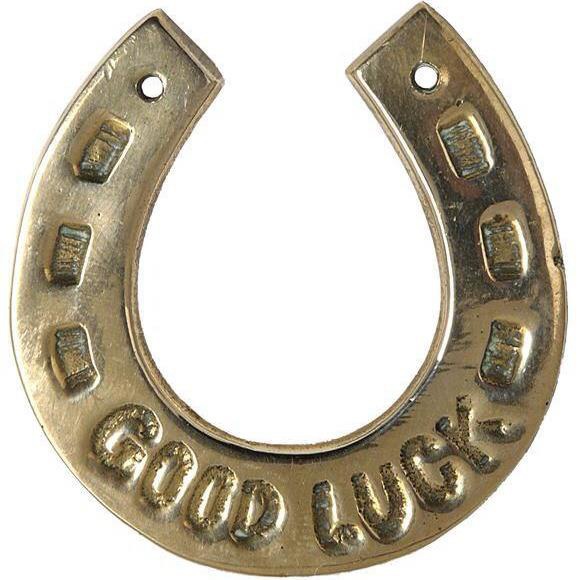 OPEN TO ALL RIDDEN CHAMPIONS FROM PROSTON,GOOMERI, KINGAROY, NANANGO, BLACKBUTT AND WONDAI SHOWSSPONSORSRetschlag FamilyHair Cuts on HalyNorco Stock FeedsRyan’s ButcheryRetschlag’s on Farm ButcheringRiverina Stock FeedsDeb Frecklington MPCheryl DunstanCr Ros HeitCr Kathy DuffBreeze Country CandlesLady B AccessoriesBochmann TransportWondai Accounting & Tax2019 WONDAI SHOW – Horse Section	 	Camping & StablingAll Campers must have own power for Friday & Saturday nights. Camping – free for 2 nights of Show; then $15 per vehicle per night (Car & float/gooseneck is counted as 1 unit)Cheques payable to Wondai A P & I Society Inc.Direct deposit can be made to: Account Name: Wondai A P & I Society IncBSB-  633000   Account- 1593 52418 Reference your last name followed by the word ‘horses’Extra Camping 		Yes					No No. of units No. of nightsStabling - free for the duration of the ShowNo. of stables Please indicate the sex of the horses being stabled.Mares/FilliesGeldingsStallions/ColtsSend your bookings to Lorraine Retschlag PO Box 159 Wondai QLD 4606or email: secretary@wondaishow.com.auEQUESTRIAN WAIVERWondai AP&I Society IncI _____________________________ of ___________________________________________Phone _______________________ Fax _______________ Email ______________________Hereby Agree to:1. Indemnify Wondai AP&I Society Inc against any liability whatsoever for any injury loss or damage sustained by me, my horse or my equipment at the Wondai Show.2.  Compete and exhibit at the Wondai at my own risk entirely.3.  Forfeit any right to any claim, demand or action against Wondai AP&I Society Inc or related bodies arising out of the conduct of the Wondai Show4.  Declare my horse and equipment are in sound condition.5. Consent to receiving any medical treatment including ambulance transportation that event organisers think desirable as required during the event.6.  I have read the contents and fully understand all details of this form.  I am 18 years of age or over.Dated at………………………………this…………………day of…………………………………..20…..Competitor / Exhibitor                                               Witness………………………………………As a parent or guardian of the Competitor/Exhibitor who is under the age of 18 years, I agree to the above for myself and on behalf of my child I indemnify and keep indemnified all people and corporations associated with the conduct of the event on the terms referred to.Dated at………………………………this…………………day of............................................20…..Parent/Guardian                                                           WitnessI ACKNOWLEDGE THAT I HAVE READ THIS FORM OR THAT IT HAS BEEN EXPLAINED TO ME. I FULLY UNDERSTAND ITS TERMS AND THAT I HAVE GIVEN UP SUBSTANTIAL RIGHTS BY SIGNING IT. I HAVE SIGNED THE DOCUMENT FREELY AND VOLUNTARILY WITHOUT ANY INDUCEMENT MADE TO ME AND INTEND MY SIGNATURE TO BE A COMPLETE AND UNCONDITIONAL RELEASE OF ALL LIABILITY TO THE GREATEST EXTENT ALLOWED BY LAWThe QCAS horse health declaration form can be downloaded from the QCAS web site.HorsesIncluded:    Horse Classes   Horse Declaration Form     Equestrian Waiver   Camping & Stabling FormSaturday, August 31st2019